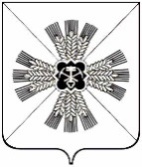 РОССИЙСКАЯ ФЕДЕРАЦИЯКЕМЕРОВСКАЯ ОБЛАСТЬ-КУЗБАССПРОМЫШЛЕННОВСКИЙ МУНИЦИПАЛЬНЫЙ ОКРУГСОВЕТ НАРОДНЫХ ДЕПУТАТОВПРОМЫШЛЕННОВСКОГО МУНИЦИПАЛЬНОГО ОКРУГА1-й созыв, 21-е заседаниеРЕШЕНИЕот 27.05.2021 № 281пгт. ПромышленнаяО реализации Закона Кемеровской области от 26.12.2013 № 141-ОЗ  «О капитальном ремонте общего имущества в многоквартирных домах» на территории Промышленновского муниципального округаЗаслушав информацию начальника отдела жилищно-коммунального, дорожного хозяйства и благоустройства Управления по жизнеобеспечению и строительству администрации Промышленновского муниципального округа В.Н. Лукашенко, руководствуясь  ст. 27  Устава муниципального образования Промышленновского муниципального округа Кемеровской области - Кузбасса, Совет народных депутатов Промышленновского муниципального округаРЕШИЛ:1. Информацию начальника отдела жилищно-коммунального, дорожного хозяйства и благоустройства Управления по жизнеобеспечению и строительству администрации Промышленновского муниципального округа В.Н. Лукашенко принять к сведению.2. Настоящее решение разместить на официальном сайте администрации Промышленновского муниципального округа в сети Интернет.3. Контроль за исполнением настоящего решения возложить на комитет по вопросам промышленности, строительства, транспорта, связи, коммунального хозяйства (А.С. Минаков).4. Настоящее решение вступает в силу с даты подписания.  ПредседательСовета народных депутатов Промышленновского муниципального округа                        Е.А. ВащенкоГлаваПромышленновского муниципального округа                            Д.П. Ильин 